Vocabulary: 2D Eclipse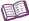 VocabularyCorona – the outer region of the Sun's atmosphere, seen as a white halo during a solar eclipse.Eclipse – an event in which a planet or moon passes through the shadow of another planet or moon.Lunar eclipse – an eclipse in which the Moon passes through part of the Earth’s shadow.A lunar eclipse in which the Moon lies completely in the Earth’s umbra is called a total lunar eclipse. The Moon has a dark reddish color at this time.In a partial lunar eclipse, the Moon lies partially in the umbra and partially in the penumbra.A lunar eclipse in which the Moon lies completely in Earth’s penumbra is called a penumbral eclipse. In this case, the Moon becomes only slightly darker than usual. The difference in color is so small that it can be difficult to notice.Penumbra – the partial shadow beyond the region of the umbra. A person in the penumbra would see some of the light source (such as the Sun), but not all of it.Solar eclipse – an eclipse in which the Moon’s shadow passes over part of the Earth. A solar eclipse in which the Moon completely blocks the Sun’s light is called a total solar eclipse. This can usually be seen only from a very small area of Earth at any one time.A solar eclipse in which a viewer on Earth sees only some of the Sun being blocked by the Moon is a partial solar eclipse.Umbra – the darkest part of a shadow; in the area totally blocked from the light source.A person in the umbra would not see the light source (such as the Sun) at all.